             :АРАР                                                                                        ПОСТАНОВЛЕНИЕ« 4 » июль 2018йыл                               № 28                                       « 4 »  июля 2018 года«О присвоении почтового адреса»Руководствуясь п. 21 ч. 1ст. 14 Федерального закона № 131-ФЗ от 06. 10. 2003г. «Об общих принципах организации местного самоуправления в Российской Федерации», Постановлением Правительства РФ от 19.11.2014 г. №1221. «Об утверждении правил присвоения, изменения и аннулирования адресов», администрация сельского поселения Мерясовский сельсовет МР Баймакский район Республики Башкортостан,постановляет:Присвоить объекту адресации жилому дому, расположенный на земельном участке с кадастровым номером 02:06:180701:93, расположенного в границах сельского поселения Мерясовский сельсовет, присвоить следующий адрес: Республика Башкортостан, Баймакский район, с.Мерясово, ул.С.Юлаева, д. 48.Контроль за исполнением настоящего постановления оставляю за землеустроителем сельского поселения Мерясовский сельсовет муниципального района Баймакский район Республики Башкортостан Хасановым А.Ш.                                               Т. М. Хафизова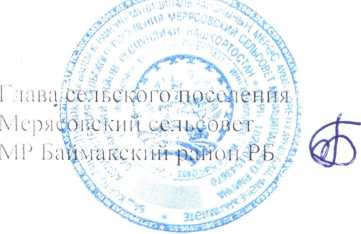 БАШ?ОРТОСТАН РЕСПУБЛИКА№ЫБАЙМА? РАЙОНЫ МУНИЦИПАЛЬ  РАЙОНЫНЫ* МЕРӘ(АУЫЛ СОВЕТЫ АУЫЛ  БИЛӘМӘ№ЕХАКИМИӘТЕ453660,Баш7ортостан Республика3ы,Байма7 районы, Мер29 ауылы, А.Игебаевурамы, 1Тел. 8(34751) 4-28-44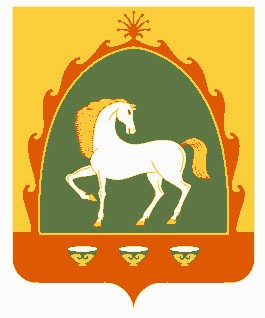 РЕСПУБЛИКА БАШКОРТОСТАНАДМИНИСТРАЦИЯСЕЛЬСКОГО ПОСЕЛЕНИЯ МЕРЯСОВСКИЙ СЕЛЬСОВЕТМУНИЦИПАЛЬНОГО РАЙОНАБАЙМАКСКИЙ РАЙОН453660, Республика Башкортостан,Баймакский  район, с.Мерясово, ул.А.Игибаева,1Тел. 8(34751)4-28-44